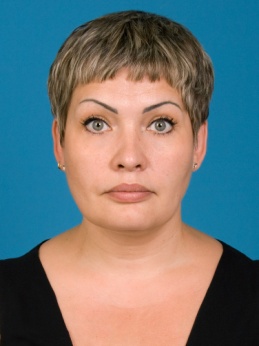 Ткачева  Татьяна  Владимировна родилась 20 июля 1973 года в городе Сухой Лог Свердловской области. в 1990 году закончила Нижне-Куранахскую среднюю школу №4.1990-1992 учеба в Благовещенском финансовом техникуме1992-1997 работа в Алданзолотобанке. Была принята на должность бухгалтера переведена на должность экономиста в 1997году.в 1997 году заочно окончила Иркутскую государственную экономическую академию с квалификацией -экономист по специальности  "Финансы и кредит"1998-2009  МУП АР "Алданская типография" 2009-2014  ООО "Алданпромстрой"  Заместитель директора по финансам